MLA: In-Text Citations 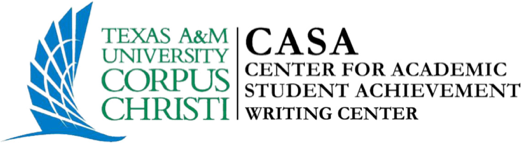 It is important to cite your sources within the text of your document. In-text citations are required when you use information from a source, whether that information is quoted or paraphrased. In-text citations, or parenthetical citations, are meant to tell your reader when you use source information, and it is a link to your works cited page. This link makes it easier to find your sources, and it is helpful to those who want to duplicate your research.Basic Guidelines:Name the author within the parentheses. Include a page number within the parentheses.Place the period AFTER the parentheses.Place the citation as close as possible to the material being cited.In-text citation must have a corresponding entry on the works cited page.Readability:Keep parenthetical citations brief.Use as few as possible.Give only the information needed to identify the source.Do not add citations unnecessarily.Author Named in Sentence:When an author is named in the sentence, you do not need to repeat the author’s name in the parentheses.Example:…As Reyes explains, after encouraging her students to explore issues of religion in their writing, she now finds it beneficial to use a “more complex and nuanced view of religion, literacy, and identity” in English classes (263).Author Named in Parentheses:When the author is not named in the sentence, you must include the author’s name in the parentheses.Example:…By implementing “more complex and nuanced view[s] of religion, literacy, and identity” in English classes, we are better able to encourage students to explore these controversial issues in-depth (Reyes 263).Unknown Author:When the author is unknown or not given, cite this work by the title. You can use the full title in a signal phrase or an abbreviated version of the title in parentheses.Example 1:…“Squaresville, USA VS. Beatsville” makes the Midwestern small-town home seem boring compared with the West Coast’s artist’s “pad” (31).Example 2:…The Midwestern small-town home seems boring compared with the West Coast artist’s “pad” (“Squaresville” 31).Multiple Authors in One CitationIf you need to cite more than one work in a single parenthetical reference, cite each work as you normally would in a reference, and use semicolons to separate the citationsExample:(Fukuyama 42; McRae 101-33).Indirect SourcesCiting indirect sources involves taking material cited in another source and using it within your own work. Whenever possible, you should take material from the original source; however, sometimes only an indirect source is available. For example, someone’s published account of another’s spoken remarks.Example:…Samuel Johnson admitted that Edmund Burke was an “extraordinary man” (qtd. in Boswell 450). The information for this handout was compiled from the following source:Modern Language Association. The MLA Handbook. 8th ed. New York: Modern Language Association of America, 2016. Print. 